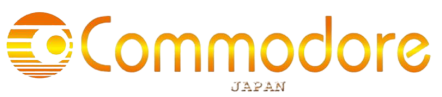 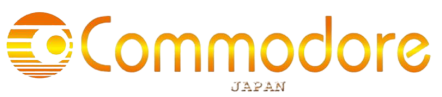 中華民國全國教師福利聯盟專案活動開跑囉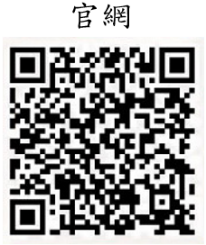 感謝貴司對美麗華的支持與肯定！專案檔期 ★自112年06月01日～112年06月30日止。活動優惠價★官網上全品項享39折優惠價【不計訂購數量】。★至工廠取貨每只現折200元【18吋拉鍊款全面單一價格】。維修保固 ★零配件永久保固【寄回本公司維修單程運費自付】。訂購方式 ★請填妥專案訂單後，寄至訂單上指定的電子信箱，均提供免費宅配 【離島除外】。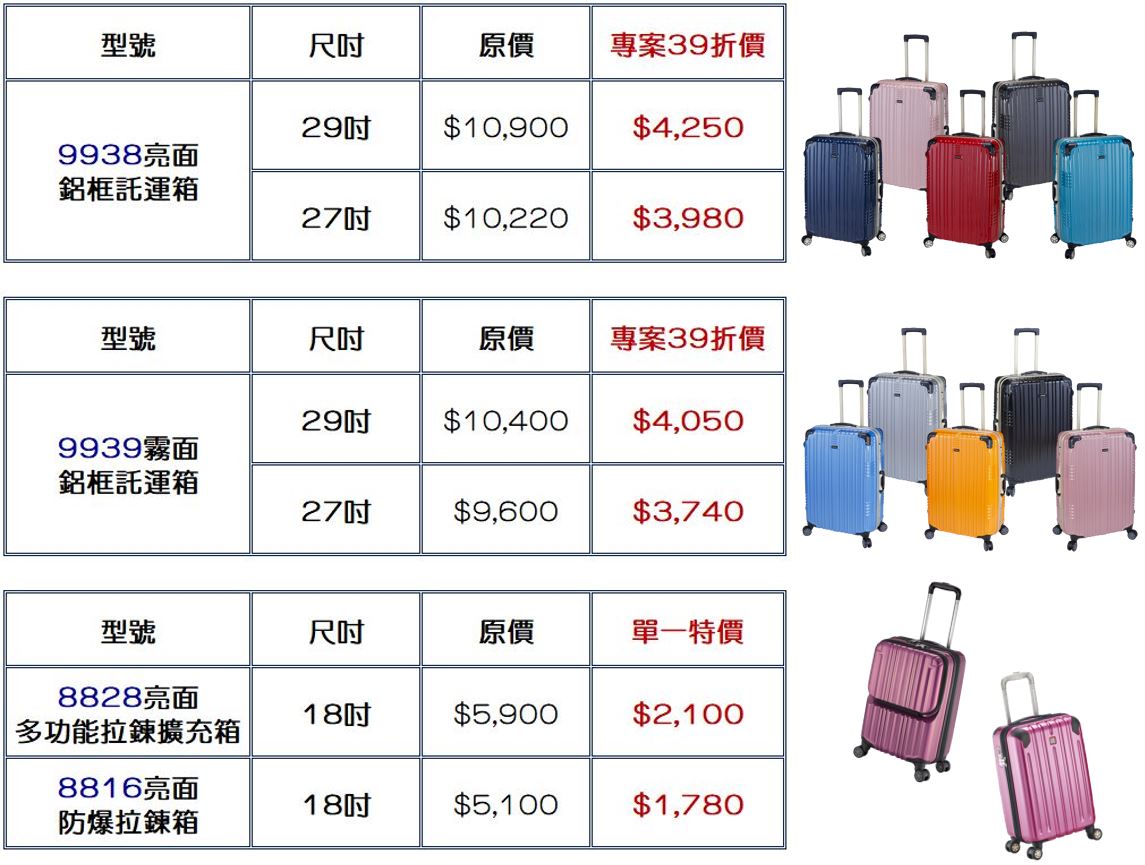 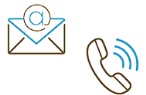 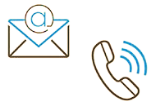 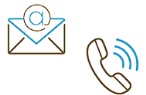 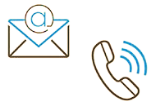 